Postępowanie o udzielanie zamówienia publicznego o wartości poniżej 130.000 zł.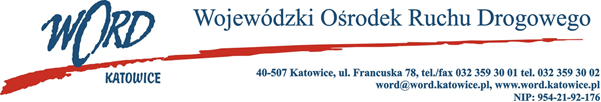 Katowice, dnia 6.02.2024 rZapytanie ofertowePodstawa prawna.Zamówienie jest prowadzone zgodnie z regulaminem Wojewódzkiego Ośrodka Ruchu Drogowego w  Katowicach w sprawie udzielania zamówień publicznych o wartości mniejszej niż 130.000,00 zł Opis przedmiotu zamówienia.Przedmiotem zamówienia jest wykonanie usług w postaci poniższych rodzajów badań lekarskich dla  pracowników Wojewódzkiego Ośrodka Ruchu Drogowego w Katowicach:Przeprowadzanie kontrolnych badań lekarskich egzaminatorów Wojewódzkiego Ośrodka Ruchu Drogowego w Katowicach wynikających z art. 34 ust. 1 i 5 pkt 1 lub 2 w zw. z art. 60 ustawy z dnia 05.01.2011 r. (Dz.U.2023 poz. 622 z późn. zm) o kierujących pojazdami.Przeprowadzanie badań lekarskich wstępnych, okresowych i kontrolnych pracowników Wojewódzkiego Ośrodka Ruchu Drogowego w Katowicach wynikających z art. 229 kodeksu pracy.Przeprowadzanie kontrolnych badań psychologicznych pracowników Wojewódzkiego Ośrodka Ruchu Drogowego w Katowicach zatrudnionych na stanowisku kierowcy pojazdów mechanicznych oraz na stanowisku egzaminatora prawa jazdy, wynikających art. 34 ust. 4 i 5 pkt. 1 lub 2 w zw. z art. 60 i art. 82 ustawy o kierujących pojazdami (Dz.U.2023 poz. 622 z późn. zm).Przeprowadzenie badań lekarskich osób prowadzących pojazdy w celach służbowych zgodnie z Ustawą z  dnia 06.09.2001 r. o transporcie drogowym (Dz.U.2022 poz. 2201 z późn. zm.) oraz Rozporządzeniem Ministra Zdrowia z dnia 5 grudnia 2022 r. w sprawie badań lekarskich osób ubiegających się o uprawnienia do kierowania pojazdami i kierowców ( Dz.U. 2022 poz. 2503 z późn. zm.).Przeprowadzenie dodatkowych badań lekarskich tj.Dodatkowe badanie EKG spoczynkowe,Dodatkowe badanie poziomu cukru,Dodatkowy badanie poziomu cholesterolu,Dodatkowe badanie widzenia zmierzchowego i zjawiska olśnienia (w zakresie badań profilaktycznych pracowników).Kryterium oceny ofert oraz sposób obliczania ceny:Łączna cena brutto C(X) - 70 punktów, ustala się, że oferta z najniższą ceną brutto (obejmującą sumę cen brutto wszystkich badań wyszczególnionych w formularzu ofertowym stanowiącym Załącznik nr 1 do zapytania ofertowego) uzyska maksymalną ilość punktów w  kryterium.Łączna cena brutto C(X) tj 70 pozostałe zostaną przeliczone wg wzoru:gdzie: C(X) – ilość punktów przyznana ofercie „x” za kryterium łączna cena brutto,K - cena brutto najniższa wśród cen zawartych w ofertach – cena oferty najkorzystniejszej,Kx - cena brutto zawarta w ofercie badanej „x”.Czas reakcji podmiotu świadczącego usługę badań okresowych dla pracowników Wojewódzkiego Ośrodka Ruchu Drogowego w Katowicach od momentu dostarczenia/przesłania drogą elektroniczną skierowania wystawionego przez Zamawiającego T1(X) – 5 punktów.do 5 dni roboczych od momentu dostarczenia/przesłania drogą elektroniczną Wykonawcy skierowania wystawionego przez Zamawiającego - 5 punktów,od 6 do 10 dni roboczych od momentu dostarczenia/przesłania drogą elektroniczną Wykonawcy skierowania wystawionego przez Zamawiającego - 2 punkty,od 11 do 15 dni roboczych od momentu dostarczenia/przesłania drogą elektroniczną Wykonawcy skierowania wystawionego przez Zamawiającego - 0 punktów,Zamawiający dokona oceny na podstawie zaoferowanego przez Wykonawcę czasu reakcji podmiotu świadczącego usługę badań okresowych dla pracowników Wojewódzkiego Ośrodka Ruchu Drogowego w  Katowicach od momentu dostarczenia/przesłania drogą elektroniczną skierowania wystawionego przez Zamawiającego podanego w formularzu ofertowym – załącznik nr 1 do SWZ. Termin wykonania zamówienia zaoferowany przez Wykonawcę musi być określony w jednym z trzech podanych powyżej wariantów (do wyboru). Wskazanie przez Wykonawcę czasu reakcji podmiotu świadczącego usługę badań okresowych dla pracowników Wojewódzkiego Ośrodka Ruchu Drogowego w  Katowicach od momentu dostarczenia/przesłania drogą elektroniczną skierowania wystawionego przez Zamawiającego lub brak zaznaczenia jednego z  podanych wariantów lub zaznaczenie więcej niż jednego wariantu w  formularzu ofertowym – załącznik nr 1 do zapytania ofertowego, będzie traktowane jako niezgodność oferty z  wymaganiami Zamawiającego i będzie skutkowało jej odrzuceniem. Czas reakcji podmiotu świadczącego usługę badań wstępnych oraz kontrolnych dla pracowników Wojewódzkiego Ośrodka Ruchu Drogowego w Katowicach od momentu dostarczenia/przesłania drogą elektroniczną skierowania wystawionego przez Zamawiającego T2(X) – 25 punktów.1 dzień roboczy od momentu dostarczenia/przesłania drogą elektroniczną Wykonawcy skierowania wystawionego przez Zamawiającego - 25 punktów,od 2 do 3 dni roboczych od momentu dostarczenia/przesłania drogą elektroniczną Wykonawcy skierowania wystawionego przez Zamawiającego - 15 punktów,od 4 do 5 dni roboczych od momentu dostarczenia/przesłania drogą elektroniczną Wykonawcy skierowania wystawionego przez Zamawiającego - 5 punktów,od 6 do 10 dni roboczych od momentu dostarczenia/przesłania drogą elektroniczną Wykonawcy skierowania wystawionego przez Zamawiającego - 0 punktów,Zamawiający dokona oceny na podstawie zaoferowanego przez Wykonawcę czasu reakcji podmiotu świadczącego usługę badań wstępnych lub kontrolnych dla pracowników Wojewódzkiego Ośrodka Ruchu Drogowego w  Katowicach od momentu dostarczenia/przesłania drogą elektroniczną skierowania wystawionego przez Zamawiającego podanego w formularzu ofertowym – załącznik nr 1 do SWZ. Termin wykonania zamówienia zaoferowany przez Wykonawcę musi być określony w jednym z czterech podanych powyżej wariantów (do wyboru). Wskazanie przez Wykonawcę czasu reakcji podmiotu świadczącego usługę badań wstępnych lub kontrolnych dla pracowników Wojewódzkiego Ośrodka Ruchu Drogowego w  Katowicach od momentu dostarczenia/przesłania drogą elektroniczną skierowania wystawionego przez Zamawiającego lub brak zaznaczenia jednego z  podanych wariantów lub zaznaczenie więcej niż jednego wariantu w formularzu ofertowym – załącznik nr 1 do zapytania ofertowego, będzie traktowane jako niezgodność oferty z  wymaganiami Zamawiającego i będzie skutkowało jej odrzuceniem. Zamawiający uzna za najkorzystniejszą ofertę, która uzyska najwyższą ilość punktów obliczoną według wzoru:Zamawiający oceniał będzie złożone oferty wyłącznie w oparciu o wskazane powyżej kryteria. Maksymalna liczba punktów, jaką może osiągnąć oferta po przeliczeniu ilości punktów przyznanych za kryteria wynosi 100 pkt. Zamawiający zastosuje zaokrąglenie wyników do dwóch miejsc po przecinku. W sytuacji, gdy Zamawiający nie będzie mógł dokonać wyboru najkorzystniejszej oferty z uwagi na to, że dwie lub więcej ofert przedstawiać będzie taki sam bilans ceny i innych kryteriów oceny ofert, Zamawiający spośród tych ofert wybierze ofertę z najniższą ceną. Jeżeli nie będzie można dokonać wyboru oferty w ten sposób, Zamawiający wezwie Wykonawców, którzy złożyli te oferty, do złożenia w  terminie określonym przez Zamawiającego ofert dodatkowych zawierających nową cenę. Wykonawcy, składając oferty dodatkowe, nie mogą oferować cen wyższych niż zaoferowane w  uprzednio złożonych przez nich ofertach.Sposób obliczania ceny:Cena oferty musi być wyrażona w złotych polskich (PLN).Łączna cena brutto wyrażona w PLN z formularza ofertowego – załącznik nr 1 do zapytania ofertowego, traktowana będzie jako cena oferty i służyć będzie do oceny i porównania złożonych ofert w  ramach kryterium „Łączna cena brutto”.Wykonawcy zobowiązani są do zaokrąglenia cen do pełnych groszy, czyli do dwóch miejsc po przecinku, przy czym końcówki poniżej 0,5 grosza pomija się, a końcówki 0,5 grosza i wyższe zaokrągla się do 1 grosza.Rozliczenia między Zamawiającym a Wykonawcą będą prowadzone wyłącznie w złotych polskich.Wykonawca w przedstawionej ofercie winien zaoferować cenę jednoznaczną. Podanie ceny w  inny sposób, np. w „widełkach cenowych” lub zawierającej warunki i zastrzeżenia spowoduje odrzucenie oferty.Cena oferty nie podlega negocjacjom czy zmianom.Wymagania Zamawiającego.Zamawiający zamierza podpisać umowę na okres 12 miesięcy lub do wyczerpania limitu 100 przebadanych osób lub do wyczerpania kwoty 40.000,00 zł brutto.Zapewnienia możliwości wykonania badań lekarskich określonych w skierowaniu w jednym miejscu, w  każdy dzień tygodnia tj. od poniedziałku do piątku w czasie 1 dnia roboczego.Początek obowiązywania umowy: 10.02.2024 r.Odległość placówki medycznej (najkrótsza odległość) od siedziby Wojewódzkiego Ośrodka Ruchu Drogowego w Katowicach tj. Katowice ul. Francuska 78 wyrażona w km w  jedną stronę w ramach dróg publicznych jaką należy pokonać (z dokładnością do 0,1 km przy założeniu zaokrąglania „w  dół”) wg wskazań google.maps (www.maps.google.pl) nie może być większa niż 10 km.Termin płatności wynosi 14 dni od dnia doręczenia prawidłowo wystawionej faktury.Postanowienia końcowe.Oferta, która uzyska najwyższą liczbę punktów uznana zostanie za najkorzystniejszą.W przypadku, gdy Wykonawca, który złożył najkorzystniejszą ofertę odstąpi od realizacji zamówienia to Zamawiający zwróci się z propozycją realizacji postanowień umownych do Wykonawcy, który w  postępowaniu uzyskał kolejną najwyższą liczbę punktów.Termin realizacji zamówienia: 1.03.2024 r. – 28.02.2025 r.Ofertę należy złożyć w terminie do dnia 13.02.2023 roku do godz. 10:00 w formie elektronicznej (skan oferty) na adres zamowienia@word.katowice.pl.Osobą upoważnioną do kontaktu ze strony Zamawiającego jest: Łukasz Żurawik, tel. 785008219.Zamawiający informuje, iż przedmiotowe zapytanie ofertowe nie podlega przepisom ustawy Prawo zamówień publicznych z uwagi na wartość przedmiotu zamówienia i tym samym postępowanie może pozostać bez wyłonienia wykonawcy lub zostać odwołane bez podania przyczyny.Załącznik nr 1FORMULARZ OFERTOWYDane Wykonawcy: ..........................................................................................................................................................................................................................................................................................................................................................................Adres: .........................................................................................................................................................................Numer telefon   ………………………Adres e-mail: ................................................................................................W odpowiedzi na Zapytanie ofertowe którego, przedmiotem zamówienia jest wykonanie usług w postaci badań lekarskich dla  pracowników Wojewódzkiego Ośrodka Ruchu Drogowego w  Katowicach:**Zaznaczyć w odpowiednim kwadracie znakiem „x” deklarowany czas reakcji podmiotu świadczącego usługę badań dla pracowników Wojewódzkiego Ośrodka Ruchu Drogowego w Katowicach od momentu dostarczenia/przesłania drogą elektroniczną skierowania wystawionego przez Zamawiającego (z  uwzględnieniem zapisów ust. III pkt. 2 zapytania ofertowego).**Zaznaczyć w odpowiednim kwadracie znakiem „x” deklarowany czas reakcji podmiotu świadczącego usługę badań dla pracowników Wojewódzkiego Ośrodka Ruchu Drogowego w Katowicach od momentu dostarczenia/przesłania drogą elektroniczną skierowania wystawionego przez Zamawiającego (z  uwzględnieniem zapisów ust. III pkt. 3 zapytania ofertowego).Oświadczam, że zapoznałem się z opisem przedmiotu zamówienia i nie wnoszę do niego zastrzeżeń.Posiadam uprawnienia do wykonywania działalności lub czynności określonej przedmiotem niniejszego zamówienia.Posiadam wiedzę i doświadczenie.Dysponuję odpowiednim potencjałem technicznym do wykonania zamówienia.Znajduję się w sytuacji ekonomicznej i finansowej zapewniającej wykonanie zamówienia.Zobowiązuję się do wykonania zamówienia zgodnie z opisem zawartym w zapytaniu ofertowym i  niniejszą ofertą. Oświadczam, iż wszystkie dane zawarte w ofercie są zgodne z prawdą i aktualne w chwili składania oferty.Oświadczam (oświadczamy), że nie podlegamy wykluczeniu z postępowania o udzielenie zamówienia na podstawie art. 7 Ustawy z dnia 13 kwietnia 2022 r. (Dz.U. 2022 poz. 835) o  szczególnych rozwiązaniach w  zakresie przeciwdziałania wspieraniu agresji na Ukrainę oraz służących ochronie bezpieczeństwa narodowego.…......................................................................................podpis/y, pieczątki osoby/osób upoważnionych do reprezentowania WykonawcyZałącznik nr 2Umowa zawarta dnia ………………... w Katowicach pomiędzy:Wojewódzki Ośrodek Ruchu Drogowego w Katowicach ul. Francuska 78, Katowice, posiadający numer identyfikacyjny NIP 9542192176, numer statystyczny REGON 273747894,reprezentowany przez:Krzysztofa Przybylskiego – Dyrektora,zwanym dalej „Zleceniodawcą”a………………………………………………………………………………………………………………………………………………………………………………………………………………………………………………………………………………………zwaną dalej „Zleceniobiorcą”Strony Umowy, zwane dalej „Stronami” postanawiają:§ 1.Przedmiotem niniejszej umowy jest wykonanie usług w postaci badań lekarskich dla  pracowników Wojewódzkiego Ośrodka Ruchu Drogowego w  Katowicach, zgodnie z formularzem ofertowym – stanowiącym załącznik nr 1 do zapytania ofertowego. Umowa realizowana będzie sukcesywnie, według potrzeb Zamawiającego – od daty podpisania umowy do dnia 9.02.2025 r., lub do wyczerpania kwoty 40000,00 złotych lub do przebadania 100 osób.§ 2.Badania o których mowa w §1 wykonywane będą w siedzibie Zleceniobiorcy tj.  w  ……………………………………………………………….Zleceniobiorca zobowiązuje się wobec Zleceniodawcy do wyznaczenia terminu badań, okresowych do ……. roboczych, po dostarczeniu/przesłaniu drogą elektroniczną skierowania wystawionego przez Zamawiającego.Zleceniobiorca zobowiązuje się wobec Zleceniodawcy do wyznaczenia terminu badań, wstępnych lub kontrolnych  do ……. roboczych, po dostarczeniu/przesłaniu drogą elektroniczną skierowania wystawionego przez Zamawiającego.Zleceniobiorca zobowiązuje się wobec Zleceniodawcy do przeprowadzania badań, o których mowa w §1 w  jednym dniu roboczym, wyznaczonym przez Zleceniobiorcę po dostarczeniu/przesłaniu drogą elektroniczną skierowania wystawionego przez Zamawiającego. przez Zleceniodawcę. Badania będą wykonywane od godziny ……………………….§ 3.Zleceniobiorca zobowiązuje się do prowadzenia rejestru osób poddanych badaniom, który uwzględniać powinien rodzaj wykonywanych badań.Zleceniobiorca zobowiązuje się do udostępniania Zleceniodawcy wglądu do rejestru, o którym mowa w ust. 1. § 4.Niezgłoszenie roszczeń z tytułu wad towaru przy jego odbiorze nie będzie uniemożliwiać ich późniejszego Strony zgodnie oświadczają, iż w trakcie realizacji niniejszej umowy Zleceniobiorca podda badaniom łącznie do 100 osób. Rozliczenie umowy nastąpi zgodnie z jej rzeczywistym wykorzystaniem. Wynagrodzenie należne Zleceniobiorcy będzie płatne przelewem na rachunek bankowy Zleceniobiorcy, w  terminie do 14 dni licząc od daty doręczenia prawidłowo wystawionej faktury VAT, po wystąpieniu przesłanek do jej wystawienia.Faktura VAT za dany miesiąc powinna zostać wystawiona w terminie do 10 dnia miesiąca za miesiąc poprzedni na kwotę stanowiącą iloczyn liczby osób poddanych badaniom lekarskim określonym w §1 umowy oraz wynagrodzenia za przeprowadzenie jednego badania określonym w załączniku nr 1 do umowy formularz ofertowy umowy. Podstawę do wystawienia faktury VAT stanowić będzie zaakceptowane przez Zleceniodawcę zestawienie osób poddanych badaniom lekarskim określonym w §1 umowy w danym miesiącu. Ww. zestawienie stanowić będzie załącznik do każdej faktury.W przypadku zwłoki w zapłacie wynagrodzenia umownego Zleceniodawca zapłaci Zleceniobiorcy odsetki ustawowe za opóźnienie.§ 5.Strony ponadto zgodnie ustalają, iż Zleceniobiorca zapłaci Zleceniodawcy karę umowną w wysokości 10% maksymalnego wynagrodzenia Wykonawcy brutto, o  którym mowa w  §  1 ust. 2 Umowy w przypadku gdy Zleceniodawca odstąpi od umowy z powodu okoliczności, za które odpowiada Zleceniobiorca,W razie niewykonania lub nienależytego wykonania przedmiotu umowy Zleceniobiorca zapłaci Zleceniodawcy karę umowną w wysokości 1000,00 złotych.Zleceniobiorca zapłaci Zleceniodawcy każdorazowo karę umowną w wysokości 100,00 złotych w przypadku nie dotrzymania terminu o którym mowa §  2 ust. 2.Zleceniobiorca zapłaci Zleceniodawcy każdorazowo karę umowną w wysokości 100,00 złotych w przypadku nie dotrzymania terminu o którym mowa §  2 ust. 3.Zleceniobiorca zapłaci Zleceniodawcy każdorazowo karę umowną w wysokości 300,00 złotych w przypadku nie dotrzymania terminu o którym mowa §  2 ust. 4.Zleceniodawca może odstąpić od umowy w razie nienależytego wykonywania umowy przez Wykonawcę. Przez nienależyte wykonywanie umowy, należy rozumieć zawinione niewywiązywanie się przez Wykonawcę z obowiązków umownych lub ich niewykonywanie. W takim przypadku Zleceniobiorcy nie przysługuje roszczenie do Zleceniodawcy.Łączna wysokość kar umownych nie przekroczy 40% wartości przedmiotowego zamówienia.Zamawiający ma prawo dochodzić odszkodowania uzupełniającego na zasadach Kodeksu cywilnego, jeżeli szkoda przewyższy wysokość kar umownych.Zamawiający może wypowiedzieć umowę w trybie natychmiastowym w razie nienależytego wykonywania umowy przez Wykonawcę. Przez nienależyte wykonywanie umowy należy rozumieć zawinione niewywiązywanie się przez Wykonawcę z obowiązków umownych lub ich nie wykonywanie .Zleceniobiorca zapłaci Zleceniodawcy karę umowną  w wysokości 10 % maksymalnego wynagrodzenia Wykonawcy brutto, o  którym mowa w  §  1 ust. 2 za odstąpienie od umowy z winy Zleceniobiorcy lub w razie jej wypowiedzenia w trybie natychmiastowym.Jeżeli Zleceniobiorca nie dotrzyma terminów, o których mowa w §  2 ust. 2, ust. 3 oraz ust. 4 umowa może być rozwiązana w  sposób natychmiastowy przez Zleceniodawcę. Zleceniobiorca wyraża zgodę na potrącenie przez Zleceniodawcę kwoty kar umownych z należności za fakturę/y wystawioną/e przez Zleceniobiorcę.§ 6.Strony dopuszczają zmiany postanowień niniejszej umowy na podstawie co najmniej jednej z okoliczności wskazanej w niniejszej umowie.Zamawiający przewiduje możliwość zmiany postanowień niniejszej umowy w przypadku:zmiany ceny zgodnie z postanowieniami ust.4 i 5 niniejszego paragrafu,zmiany postanowień umowy, związanych z zaistnieniem okoliczności, których nie można było przewidzieć w dniu zawarcia umowyzmiany przepisów prawnych istotnych dla realizacji postanowień umowyZamawiający dopuszcza zmianę cen usług w przypadku:zmiany stawki VAT dla usług świadczonych przez Wykonawcę na rzecz Zamawiającego - zmiana ceny następuje z dniem powstania obowiązku podatkowego, przy czym zmianie ulegnie tylko cena brutto, a cena netto pozostanie bez zmian;zmniejszenie ceny w każdym przypadku – w powyższych przypadkach Wykonawca zobowiązany jest poinformować Zamawiającego o zmianach i terminach ich wejścia w życie.Zmiana ceny jest możliwa w przypadku, gdy nastąpi zmiana:stawki podatku od towarów i usług oraz podatku akcyzowego,wysokości minimalnego wynagrodzenia za pracę albo wysokości minimalnej stawki godzinowej, ustalonych na podstawie ustawy z dnia 10 października 2002 r. o minimalnym wynagrodzeniu za pracę,zasad podlegania ubezpieczeniom społecznym lub ubezpieczeniu zdrowotnemu lub wysokości stawki składki na ubezpieczenia społeczne lub zdrowotne,zasad gromadzenia i wysokości wpłat do pracowniczych planów kapitałowych, o których mowa w  ustawie z dnia 4 października 2018 r. o pracowniczych planach kapitałowych;jeżeli zmiany te będą miały wpływ na koszty wykonania zamówienia przez Wykonawcę.W przypadkach, o których mowa w ust. 4 niniejszego paragrafu zmiana wynagrodzenia będzie następowała wg poniższych zasad:Wykonawca zobowiązany jest do udowodnienia Zamawiającemu podstaw do zastosowania klauzul waloryzacyjnych wskazanych w ust. 4 niniejszego paragrafu oraz do przedłożenia Zamawiającemu wraz z  wnioskiem o dokonanie waloryzacji wynagrodzenia dokumentów potwierdzających bezpośredni wpływ zmian przepisówwartość waloryzacji w skali miesiąca stanowić będzie iloczyn liczby pracowników/zleceniobiorców zatrudnionych przez Wykonawcę i świadczących pracę w zakresie realizacji przedmiotu niniejszej umowy na rzecz Zamawiającego oraz wartości wzrostu minimalnego wynagrodzenia za pracę;zmiana wynagrodzenia nastąpi:od dnia wejścia w życie przepisów prawnych wskazanych w ust. 2 niniejszego paragrafu, jeżeli wniosek wpłynie do Zamawiającego w terminie do 30 dni, licząc od dnia wejścia w życie ww. przepisów,od daty złożenia przez Wykonawcę wniosku jeżeli wniosek zostanie złożony do Zamawiającego po upływie 30 dni, licząc od dnia wejścia w życie ww. przepisów.§ 7.Strony wzajemnie ustalają, iż dane osobowe osób wyznaczonych do kontaktów roboczych oraz odpowiedzialnych za koordynację i realizację niniejszej umowy przetwarzane są w oparciu o  uzasadnione interesy Stron polegające na konieczności ciągłej wymiany kontaktów roboczych w  ramach realizacji niniejszej umowy oraz, że żadna ze Stron nie będzie wykorzystywać tych danych w celu innym niż realizacja niniejszej umowy.  Każda ze Stron oświadcza, że osoby wymienione w ust. 1 dysponują informacjami dotyczącymi przetwarzania ich danych osobowych przez Strony na potrzeby realizacji niniejszej umowy, określonymi w ust. 3-6.Strony ustalają, iż zgodnie z treścią art. 13 i 14 rozporządzenia Parlamentu Europejskiego i Rady (UE) 2016/679 z 27.04.2016 r. w sprawie ochrony osób fizycznych w związku z przetwarzaniem danych osobowych i w sprawie swobodnego przepływu takich danych oraz uchylenia dyrektywy 95/46/WE (dalej: RODO), dane osobowe osób będących Stronami niniejszej umowy są przetwarzane na podstawie art. 6 ust. 1 lit. b RODO, a w przypadku reprezentantów Stron niniejszej umowy i osób wyznaczonych do kontaktów roboczych oraz odpowiedzialnych za koordynację i realizację niniejszej umowy na podstawie art. 6 ust. 1 lit. f RODO (dalej: dane osobowe), w celu związanym z zawarciem oraz realizacją niniejszej umowy. Dane osobowe będą przechowywane przez Strony w trakcie okresu realizacji niniejszej umowy oraz w okresie wynikającym z przepisów z zakresu rachunkowości oraz niezbędnym na potrzeby ustalenia, dochodzenia lub obrony przed roszczeniami z tytułu realizacji niniejszej umowy. Osoby wyznaczone do kontaktów roboczych oraz odpowiedzialne za koordynację i realizację niniejszej umowy, a także osoby będące Stroną lub reprezentantami Stron niniejszej umowy posiadają prawo dostępu do treści swoich danych oraz prawo ich sprostowania, usunięcia, ograniczenia przetwarzania, prawo do przenoszenia danych (tylko w odniesieniu do Stron Umowy), prawo wniesienia sprzeciwu. Wskazane uprawnienia można zrealizować poprzez kontakt, o którym mowa w ust. 5. Niezależnie od powyższego osoby te mają również prawo wniesienia skargi do Prezesa Urzędu Ochrony Danych Osobowych, gdy uznają, iż przetwarzanie danych osobowych ich dotyczących narusza przepisy RODO.  Z Inspektorem Ochrony Danych Osobowych lub osobą odpowiedzialną za ochronę danych osobowych można kontaktować się: – iod@word.katowice.pl;Podanie danych osobowych jest konieczne dla celów związanych z zawarciem i realizacją niniejszej umowy. Dane osobowe nie będą poddawane profilowaniu. Strony nie będą przekazywać danych osobowych do państwa trzeciego lub organizacji międzynarodowej. Dane osobowe mogą zostać udostępnione organom uprawnionym na podstawie przepisów prawa oraz powierzone innym podmiotom działającym na zlecenie Stron w zakresie oraz celu zgodnym z niniejszą umową. Osobą do kontaktu w związku z realizacją umowy ze strony Zleceniodawcy jest - ………………………… Zmiana osób, o których mowa w ust. 7, będzie odbywać się poprzez pisemne zgłoszenie drugiej Stronie. Zmiana nie wymaga formy aneksu. Do momentu powiadomienia drugiej strony domniemywa się, że osoba wskazana do tej pory jest nadal upoważniona. § 8.Strony zobowiązują się nie ujawniać osobom trzecim informacji poufnych, informacji stanowiących tajemnicę handlową lub tajemnicę przedsiębiorstwa, danych osobowych uzyskanych w trakcie realizacji przedmiotu umowy, chyba że uzyskają pisemną zgodę drugiej Strony, bądź taki obowiązek będzie wynikał z przepisów powszechnie obowiązujących. Zleceniobiorca wykorzystywać będzie wszelkie otrzymane od Zleceniodawcy informacje tylko w  celach związanych z wykonywaniem przedmiotu umowy.§ 9.W sprawach nieuregulowanych przepisami niniejszej umowy mają zastosowanie przepisy kodeksu cywilnego.Wszelkie zmiany niniejszej umowy wymagają formy pisemnego aneksu  pod rygorem nieważności.Sądem właściwym do rozstrzygania sporów powstałych na tle wykonywania umowy, będzie właściwy rzeczowo sąd dla miasta Katowice. Umowę sporządzono w dwóch egzemplarzach, po jednym dla każdej ze stron.ZleceniodawcaZleceniobiorcaLp. Rodzaj badaniaCena jednostkowa brutto1Przeprowadzanie badań lekarskich egzaminatorów Wojewódzkiego Ośrodka Ruchu Drogowego w  Katowicach wynikających z art. 34 ust. 1 i 5 pkt 1 lub 2 w zw. z art. 60 ustawy o kierujących pojazdami z  dnia 5 stycznia 2011 r. (Dz.U.2023 poz. 622 z późn. zm).2Przeprowadzanie badań lekarskich wstępnych, okresowych i kontrolnych pracowników Wojewódzkiego Ośrodka Ruchu Drogowego w Katowicach wynikających z art. 229 kodeksu pracy3Badania specjalistyczne - okulista4Badania specjalistyczne - laryngolog5Badania specjalistyczne - neurolog6Przeprowadzanie badań psychologicznych egzaminatorów, wynikających z art. 34 ust. 4 i 5 pkt. 1 lub 2 w  zw. z art. 60 i art. 82 ustawy o kierujących pojazdami z dnia 5 stycznia 2011 r. (Dz.U.2023 poz. 622 z późn. zm)7Przeprowadzenie badań lekarskich osób prowadzących pojazdy w celach służbowych dla osób prowadzących pojazdy kat. A i B8Przeprowadzenie badań lekarskich osób prowadzących pojazdy w celach służbowych dla osób prowadzących pojazdy kat. C i D9Przeprowadzenie badania psychologicznego osób prowadzących pojazdy w celach służbowych dla osób prowadzących pojazdy kat. A i B 10Przeprowadzenie badania psychologicznego osób prowadzących pojazdy w celach służbowych dla osób prowadzących pojazdy kat. C i D 11Przeprowadzenie dodatkowego badania EKG spoczynkowego 12Przeprowadzenie dodatkowego badania poziomu cukru 13Przeprowadzenie dodatkowego badania poziomu cholesterolu 14Przeprowadzenie dodatkowego badania widzenia zmierzchowego i zjawiska olśnienia (w zakresie badań profilaktycznych pracowników)SumaSumaCzas reakcji podmiotu świadczącego usługę badań okresowych dla pracowników Wojewódzkiego Ośrodka Ruchu Drogowego w Katowicach od momentu dostarczenia/przesłania drogą elektroniczną skierowania wystawionego przez Zamawiającego:**Czas reakcji podmiotu świadczącego usługę badań okresowych dla pracowników Wojewódzkiego Ośrodka Ruchu Drogowego w Katowicach od momentu dostarczenia/przesłania drogą elektroniczną skierowania wystawionego przez Zamawiającego:**do 5 dni roboczych od momentu dostarczenia/przesłania drogą elektroniczną Wykonawcy skierowania wystawionego przez Zamawiającego - 5 punktów,od 6 do 10 dni roboczych od momentu dostarczenia/przesłania drogą elektroniczną Wykonawcy skierowania wystawionego przez Zamawiającego - 3 punktów,od 11 do 15 dni roboczych od momentu dostarczenia/przesłania drogą elektroniczną Wykonawcy skierowania wystawionego przez Zamawiającego - 0 punktów,Czas reakcji podmiotu świadczącego usługę badań wstępnych lub kontrolnych dla pracowników Wojewódzkiego Ośrodka Ruchu Drogowego w Katowicach od momentu dostarczenia/przesłania drogą elektroniczną skierowania wystawionego przez Zamawiającego:**Czas reakcji podmiotu świadczącego usługę badań wstępnych lub kontrolnych dla pracowników Wojewódzkiego Ośrodka Ruchu Drogowego w Katowicach od momentu dostarczenia/przesłania drogą elektroniczną skierowania wystawionego przez Zamawiającego:**1 dzień roboczy od momentu dostarczenia/przesłania drogą elektroniczną Wykonawcy skierowania wystawionego przez Zamawiającego - 25 punktów,od 2 do 3 dni roboczych od momentu dostarczenia/przesłania drogą elektroniczną Wykonawcy skierowania wystawionego przez Zamawiającego - 15 punktów,od 4 do 5 dni roboczych od momentu dostarczenia/przesłania drogą elektroniczną Wykonawcy skierowania wystawionego przez Zamawiającego - 5 punktów,od 6 do 10 dni roboczych od momentu dostarczenia/przesłania drogą elektroniczną Wykonawcy skierowania wystawionego przez Zamawiającego - 0 punktów,